Sort these numbers in the Venn diagram:24 	 4	15 	 112	    36	      1040	    364		8026		4444		6	 32	   63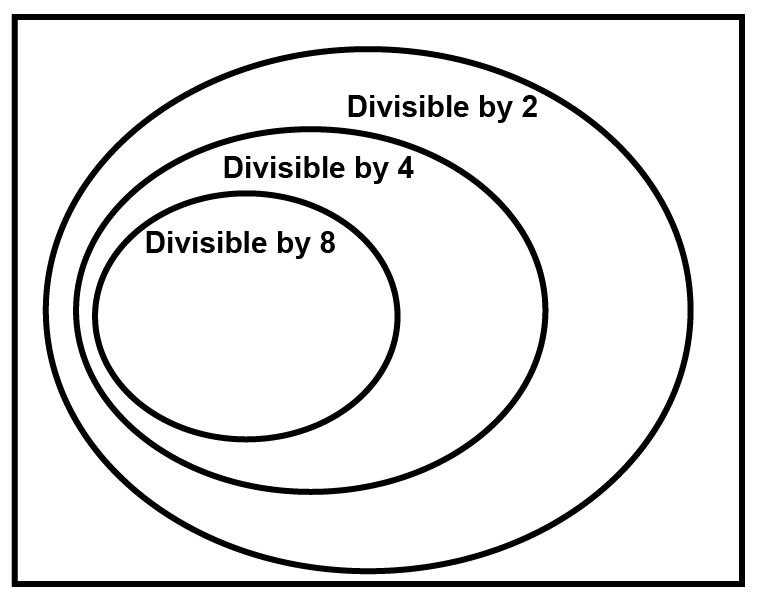 Look at your completed Venn diagram.What is a divisibility rule for 8?